规格S E N S O R SRedEdge-MX：紧凑、灵活和强大。这是一款用于农业无人机测绘的、紧凑的、经久不衰的、专业的多光谱传感器。它可以捕捉5个光谱带，是市场上最灵活的解决方案之一。主要特色飞行期间，可以捕捉5个窄的光谱带。高图像分辨率；120 m（400 ft）时每像素8 cm。单个SD卡，可存储带地理标志的所有图像。可独立操作，带可选的外部触发器，和来自主机的数据。可以从任何支持Wi-Fi的设备，访问基于网络的配置页面。嵌入式安装点，集成更简单。全域快门成像仪-不需要万向的常平架。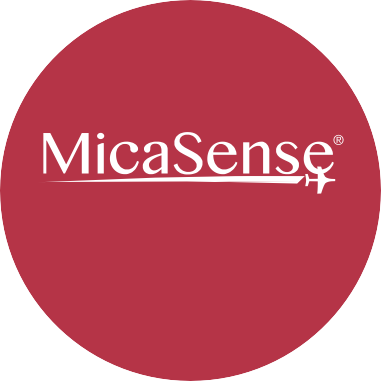 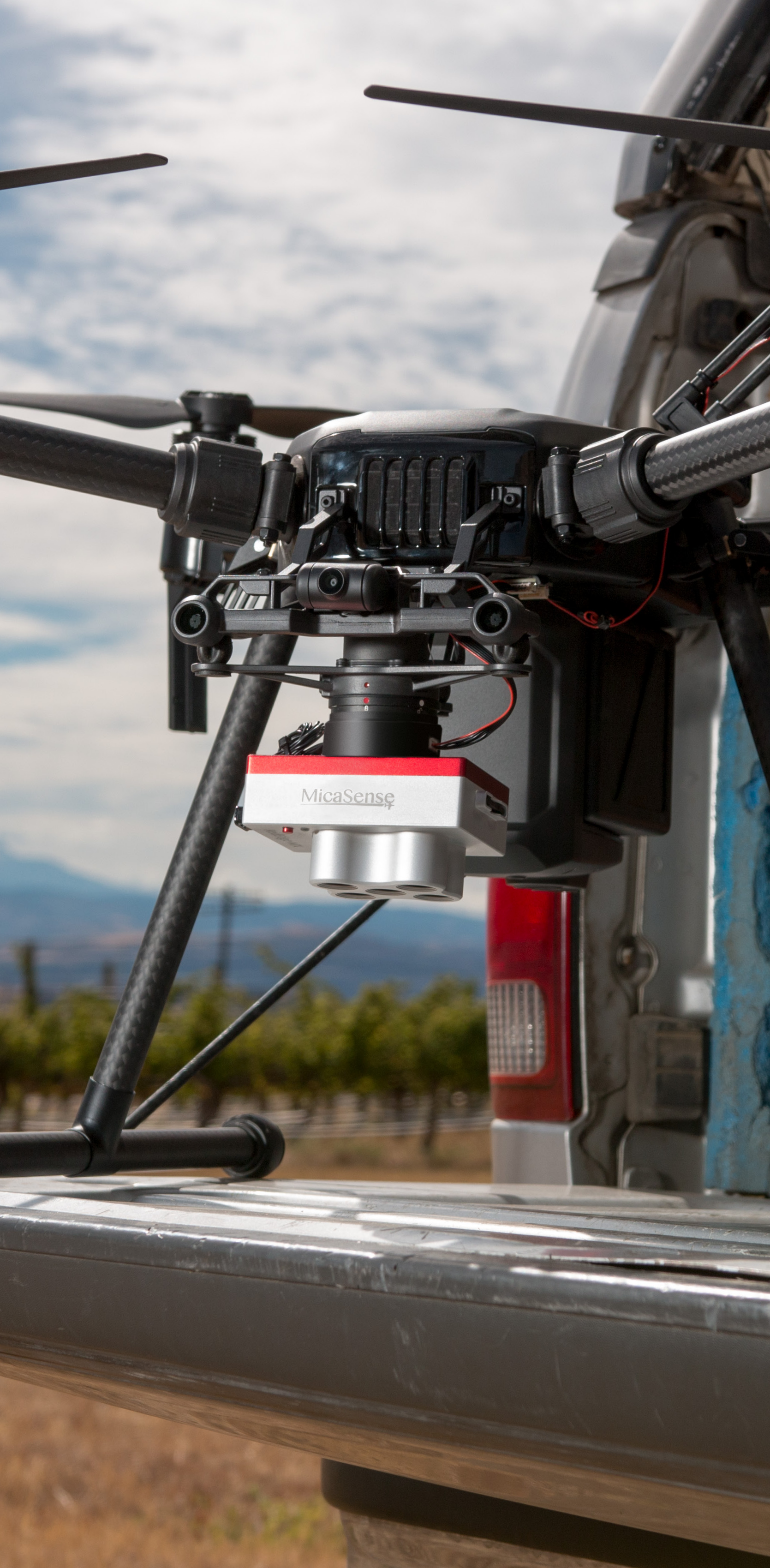 将图像转化为可操作的信息。一款永不妥协的传感器。深圳市鹏锦科技有限公司地	址：深圳市龙岗区布龙路228号欧密大厦恒扬正盛A栋6楼工业级标准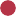 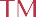 经过优化的GSD（分辨率）; 全新的DLS 2光传感器; 能够从一次飞行中生成植物健康指数和RGB（彩色）图像; 与平台无关的数据和集成，RedEdge-MX是市场上最灵活的解决方案之一。 一个先进的传感器，意味着您可以在需要的时候，获得高质的、精确的数据。只需一次飞行，通过RedEdge-MX就可以获取RGB图像、植被指数，和数字表面模型。仅仅因为它是高科技、校准过的、科学的，但并不意味着它很复杂。适用于流行无人机的集成套件。主要优势全新的铝合金机身，拥有更好的耐用性和散热性。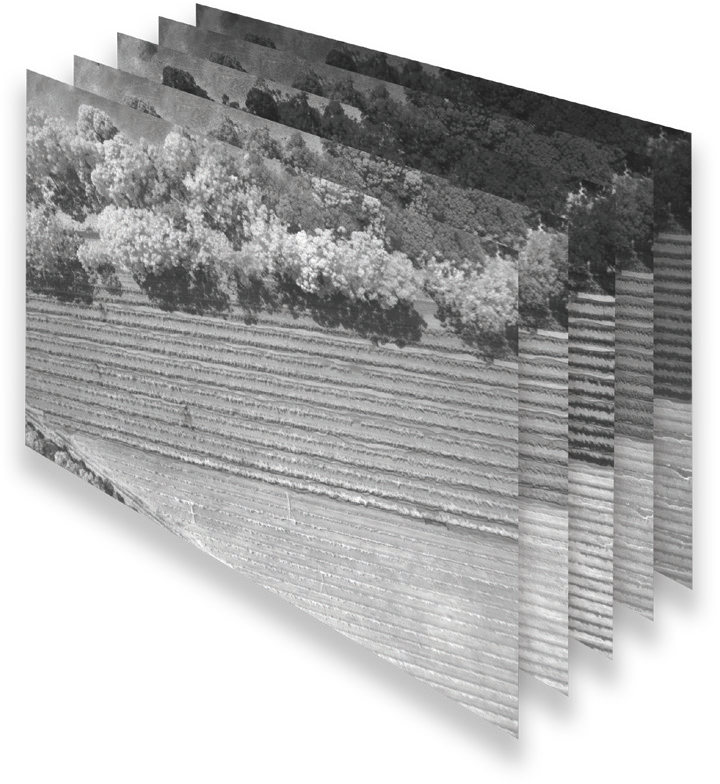 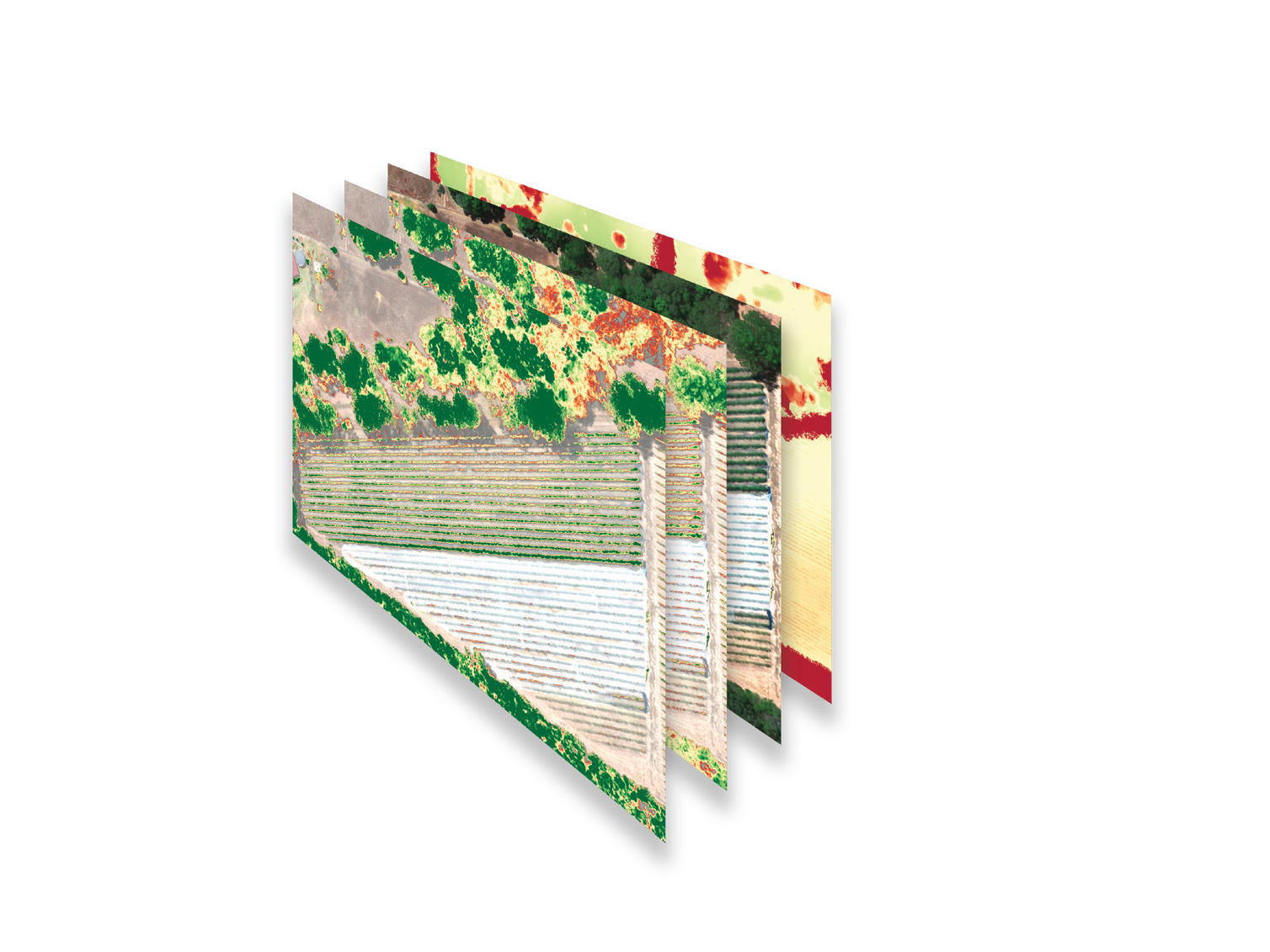 紧凑的尺寸，支持与各种各样无人机的集成。经过校准，便于精确的、可重复的测量。无需外部电源转换，宽的电压范围，可支持多种集成。紧凑的设计，没有可以活动的部件。可以完全访问原始数据；可以使用各种处理和分析平台生成输出成果。蓝	绿	红	红边	近红外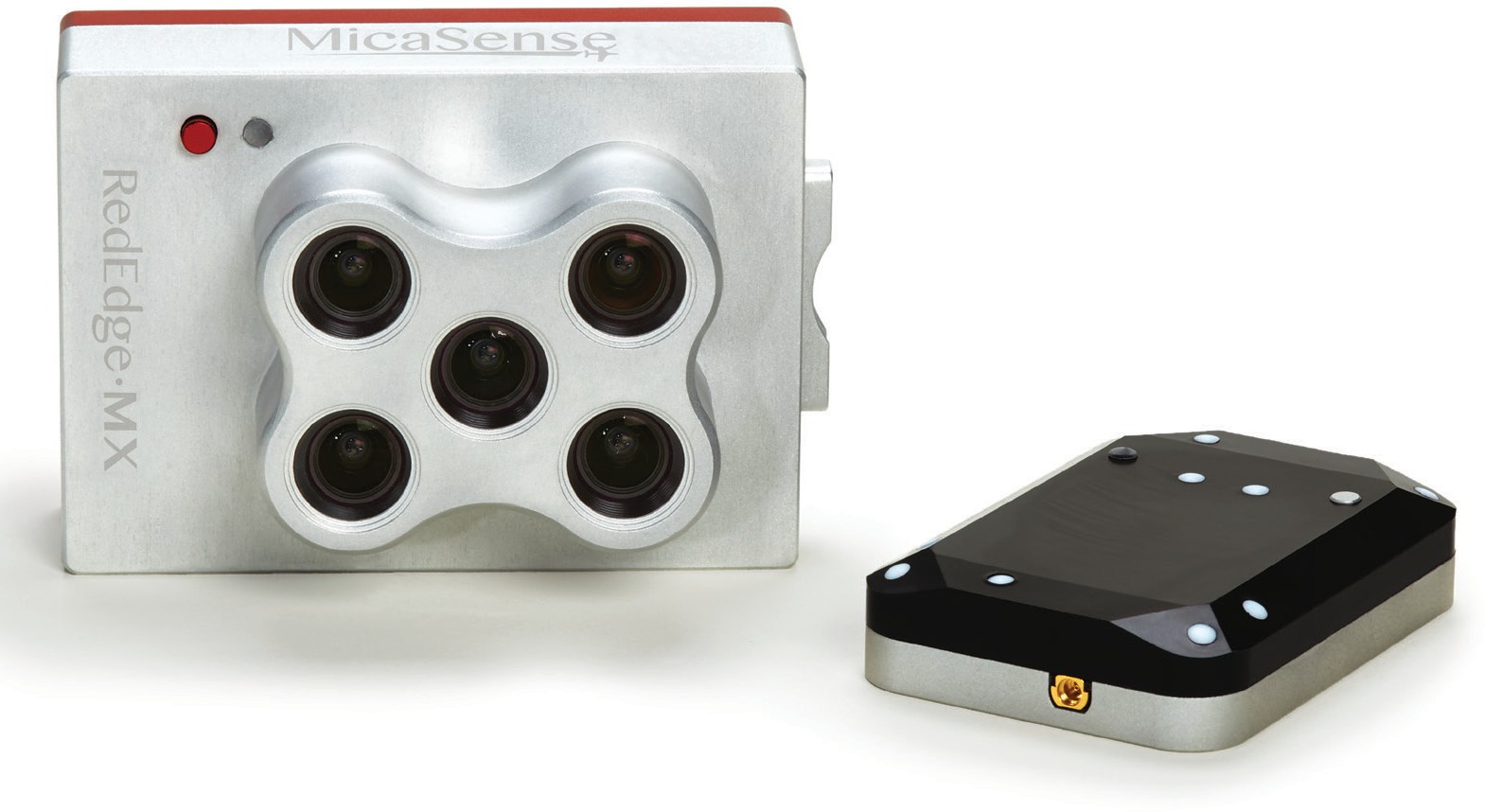 NDVIDSM RGBNDRE蓝(475 nm)绿 (560 nm)红(670 nm)红边(720 nm)近红外 (840 nm)RedEdge-MX多光谱传感器的光谱分辨率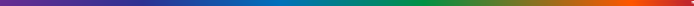 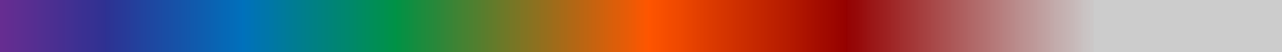 400	450500	550600	650波长（nm)700750	800850	900MicaSense RedEdge-MX测量5个不同波段的反射光（红、绿、蓝、红边，和近红外）。更多的波段，相当于更高的灵敏度；能提高在某些作物条件下收获农作物的可能性。